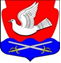 АДМИНИСТРАЦИЯМУНИЦИПАЛЬНОГО ОБРАЗОВАНИЯИССАДСКОЕ СЕЛЬСКОЕ ПОСЕЛЕНИЕВОЛХОВСКОГО МУНИЦИПАЛЬНОГО РАЙОНАЛЕНИНГРАДСКОЙ ОБЛАСТИПОСТАНОВЛЕНИЕ __ апреля 2020 года		                                                                                                       №__ИссадОб утверждении Порядка получения разрешения представителя нанимателя  (работодателя) на участие на безвозмездной основе лиц, замещающих в администрации  муниципального образования Иссадское сельское поселение Волховского муниципального района Ленинградской области должности муниципальной службы, в управлении некоммерческой организацией (кроме политической партии), жилищным, жилищно-строительным, гаражным кооперативом, садоводческим, огородническим, дачным потребительским кооперативами, товариществами собственников недвижимости в качестве единоличного исполнительного органа или вхождение в состав их коллегиальных органов управленияВ соответствии с пунктом 3 части 1 статьи 14 Федерального закона от 02 марта 2007 г.  № 25-ФЗ «О муниципальной службе в Российской Федерации», руководствуясь Уставом муниципального образования Иссадское сельское поселение, администрация МО Иссадское сельское поселениеп о с т а н о в л я ю:1.  Утвердить Порядок получения разрешения представителя нанимателя (работодателя) на участие на безвозмездной основе лиц, замещающих в администрации муниципального образования Иссадское сельское поселение Волховского муниципального района Ленинградской области  должности муниципальной службы, в управлении некоммерческой организацией (кроме политической партии), жилищным, жилищно-строительным, гаражным кооперативом, садоводческим, огородническим, дачным потребительским кооперативами, товариществами собственников недвижимости в качестве единоличного исполнительного органа или вхождение в состав их коллегиальных органов управления (далее - Порядок) согласно приложению к настоящему постановлению. 2. Настоящее постановление подлежит официальному опубликованию и размещению на сайте администрации муниципального образования Иссадское  сельское поселение.3.  Настоящее постановление вступает в силу с момента официального опубликования.4. Контроль за исполнением настоящего постановления оставляю за собой. Глава администрации                                                                         Н.Б. Васильева                                                                                           Степанова Ирина Алексеевна (8-813-63) 35-146Приложение к постановлению администрации№ __ от _.05.2020г.Порядок получения разрешения представителя нанимателя (работодателя) на участие на безвозмездной основе лиц, замещающих в администрации муниципального образования Иссадское сельское поселение Волховского муниципального района Ленинградской области  должности муниципальной службы, в управлении некоммерческой организацией (кроме политической партии), жилищным, жилищно-строительным, гаражным кооперативом, садоводческим, огородническим, дачным потребительским кооперативами, товариществами собственников недвижимости в качестве единоличного исполнительного органа или вхождение в состав их коллегиальных органов управления1. Настоящий Порядок определяет процедуру получения разрешения главы администрации (далее - представитель нанимателя) на участие на безвозмездной основе лиц, замещающих в администрации муниципального образования  Иссадское сельское поселение» Волховского муниципального района Ленинградской области (далее администрация Иссадское сельского поселения) должности муниципальной службы (далее - муниципальный служащий), в управлении некоммерческой организацией (кроме политической партии), жилищным, жилищно-строительным, гаражным кооперативом, садоводческим, огородническим, дачным потребительским кооперативом, товариществом собственников недвижимости в качестве единоличного исполнительного органа или вхождение в состав их коллегиальных органов управления (далее - управление некоммерческой организацией).2. Участие муниципального служащего на безвозмездной основе в управлении некоммерческой организацией в качестве единоличного исполнительного органа или вхождения в состав ее коллегиальных органов управления не должно приводить к конфликту интересов или возможности возникновения конфликта интересов при исполнении должностных обязанностей.Для целей настоящего Порядка используется понятие "конфликт интересов", установленное частью 1 статьи 10 Федерального закона от 25 декабря 2008 года N 273-ФЗ "О противодействии коррупции".3. До начала осуществления деятельности по управлению некоммерческой организацией муниципальный служащий, изъявивший желание участвовать на безвозмездной основе в управлении некоммерческой организацией, представляет главе администрации Иссадское сельского поселения письменное ходатайство по форме согласно приложению 1 к настоящему Порядку.4. Ходатайство регистрируется уполномоченным должностным лицом администрации  по вопросам профилактики коррупционных и иных правонарушений (далее – уполномоченное лицо) в день поступления в журнале, который ведется по форме согласно приложению 2 к настоящему Порядку.Листы журнала должны быть пронумерованы, прошиты и скреплены печатью администрации  Иссадское сельского поселения.5. Ходатайство рассматривается на заседании комиссии по соблюдению требований к служебному поведению и урегулированию конфликта интересов муниципальных служащих администрации Иссадское сельского поселения (далее - комиссия) в течение семи рабочих дней после регистрации, на предмет наличия возможности возникновения конфликта интересов при исполнении должностных обязанностей в случае участия муниципального служащего на безвозмездной основе в управлении некоммерческой организацией в качестве единоличного исполнительного органа или вхождения в состав ее коллегиального органа управления, для подготовки и принятия по заявлению решения комиссии.6. Ходатайство и решение (протокол) комиссии в 7-дневный срок со дня заседания комиссии направляются представителю нанимателя (работодателю). Представитель нанимателя в течение трех рабочих дней со дня получения решения (протокола) комиссии ходатайства принимает одно из следующих решений:1) удовлетворить ходатайство при отсутствии у муниципального служащего конфликта интересов или возможности возникновения конфликта интересов у муниципального служащего при его участии в управлении некоммерческой организацией;2) отказать в удовлетворении ходатайства в случае наличия конфликта интересов или возможности возникновения конфликта интересов у муниципального служащего при его участии в управлении некоммерческой организацией.Муниципальный служащий, которому отказано в получении разрешения представителя нанимателя (работодателя) на участие на безвозмездной основе в управлении некоммерческими организациями, может оспорить отказ в удовлетворении ходатайства о разрешении на участие на безвозмездной основе в управлении некоммерческой организацией (кроме политической партии), жилищным, жилищно-строительным, гаражным кооперативом, садоводческим, огородническим, дачным потребительским кооперативом, товариществом собственников недвижимости в качестве единоличного исполнительного органа или вхождение в состав их коллегиальных органов управления в судебном порядке, установленном действующим законодательством  Российской Федерации.7. Решение представителя нанимателя оформляется в виде резолюции на ходатайстве.8. Запись о принятом представителем нанимателя решении вносится уполномоченным лицом в  журнал, предусмотренный пунктом 3 настоящего Порядка, в течение двух рабочих дней со дня получения ходатайства с резолюцией.9. Ответственный специалист в течение трех рабочих дней со дня принятия представителем нанимателя (работодателем) решения по результатам рассмотрения заявления и мотивированного заключения на него уведомляет муниципального служащего о решении, принятом представителем нанимателя (работодателем), путем вручения муниципальному служащему копии  ходатайства под роспись с проставлением даты вручения в журнале, предусмотренном пунктом 3 настоящего Порядка. В указанный срок не включаются периоды отпусков муниципального служащего, его служебных командировок, периоды его временной нетрудоспособности.10. Ходатайство, мотивированное заключение на него и иные материалы, связанные с рассмотрением заявления (при наличии), приобщаются к личному делу муниципального служащего.Приложение 1к Порядку Главе администрации ________________________________________________________                                                        (фамилия, инициалы)от______________________________________________________________________(фамилия, имя, отчество (последнее -  при наличии), замещаемая должность)Ходатайствоо разрешении на участие на безвозмездной основе в управлении некоммерческой организацией (кроме политической партии), жилищным, жилищно-строительным, гаражным кооперативом, садоводческим, огородническим, дачным потребительским кооперативом, товариществом собственников недвижимости в качестве единоличного исполнительного органа или вхождение в состав их коллегиальных органов управленияВ  соответствии с пунктом 3 части 1 статьи 14 Федерального закона от  2 марта 2017 года  № 25-ФЗ «О муниципальной службе в Российской Федерации» уведомляю  Вас  о  том,  что  я намерен с ___ _______ 20__ года участвовать  на  безвозмездной  основе в управлении в качестве единоличного исполнительного  органа  (или  войти в состав их коллегиального(ых) органа(ов) управления) _______________________________________________________________________.(указать наименование, юридический адрес, идентификационный номер налогоплательщика -    некоммерческой организации)Прошу   Вас   разрешить  мне  участвовать  на  безвозмездной  основе  в управлении  указанной  некоммерческой  организацией в качестве единоличного исполнительного  органа или войти в состав их коллегиального(ых) органа(ов)управления  (нужное  подчеркнуть).  Безвозмездное участие в деятельности по управлению данной организацией__________________________________________________________________________________________________________________________________________(обоснование    необходимости    участия    в   управлении   некоммерческой организацией)__ _________ 20__ г.   _____________   _______________________(подпись)      (расшифровка подписи)Приложение 2к Порядку ЖУРНАЛрегистрации ходатайств муниципальных служащих о разрешениина участие на безвозмездной основе в управлении некоммерческой организацией (кроме политической партии), жилищным, жилищно-строительным, гаражным кооперативом, садоводческим, огородническим, дачным потребительским кооперативом, товариществом собственников недвижимости в качестве единоличного исполнительного органа или вхождение в состав их коллегиальных органов управления№ п/пДата поступления ходатайстваФамилия, имя, отчество (последнее - при наличии) муниципального служащего, представившего ходатайствоДолжность муниципального служащего, представившего ходатайствоКраткое содержание ходатайстваИнформация о принятом решенииДата вручения муниципальному служащему копии ходатайства с резолюцией представителя нанимателя. Подпись муниципального служащего1234567